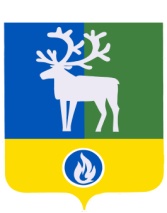 БЕЛОЯРСКИЙ РАЙОНХАНТЫ-МАНСИЙСКИЙ АВТОНОМНЫЙ ОКРУГ - ЮГРААДМИНИСТРАЦИЯ  БЕЛОЯРСКОГО РАЙОНАПОСТАНОВЛЕНИЕот 12 марта 2015 года      	                                                                                             №256О порядке проведения оценки эффективности и результативности закупочной деятельности в рамках осуществления мониторинга закупок товаров, работ, услуг для обеспечения нужд Белоярского районаВ соответствии с Федеральным законом от 5 апреля 2013 года № 44-ФЗ «О контрактной системе в сфере закупок товаров, работ, услуг для обеспечения государственных и муниципальных нужд» и постановлением администрации Белоярского района от 28 ноября 2014 года № 1631 «О Порядке осуществления мониторинга закупок товаров, работ, услуг для обеспечения нужд Белоярского района» , п о с т а н о в л я ю:1. Утвердить Порядок проведения оценки эффективности и результативности закупочной деятельности в рамках осуществления мониторинга закупок товаров, работ, услуг для обеспечения нужд Белоярского района согласно приложению к настоящему постановлению.2. Настоящее постановление вступает в силу с момента его подписания и распространяется на правоотношения, возникшие с 01 января 2015 года.3. Контроль за выполнением постановления возложить на заместителя главы Белоярского района Ващука В.А.Глава Белоярского района                               	                                               С.П. МаненковПриложение  к постановлению  администрации Белоярского района№ 256  от 12 марта 2015 годаПорядок проведения оценки эффективности и результативности закупочной деятельности в рамках осуществления мониторинга закупок товаров, работ, услуг для обеспечения нужд Белоярского района (далее – Порядок)1. Экономическая оценка эффективности закупочной деятельности (далее - оценка эффективности) осуществляется в целях определения эффективности расходования бюджетных средств Белоярского района, средств бюджетных учреждений Белоярского района путем расчета достигнутой экономии бюджетных средств, средств бюджетных учреждений по сравнению с запланированным объемом расходов.В основе оценки эффективности лежит требование Федерального закона от 5 апреля 2013 года № 44-ФЗ «О контрактной системе в сфере закупок товаров, работ, услуг для обеспечения государственных и муниципальных нужд» (далее - Закон о контрактной системе) о необходимости расчета и обоснования начальной (максимальной) цены контракта (цены лота) в ходе подготовки заказчиками закупок.2. Оценка эффективности представляет собой сопоставление фактических цен заключаемых заказчиками контрактов с начальными (максимальными) ценами таких контрактов (ценами лотов). 3. Оценка эффективности закупочной деятельности осуществляется уполномоченным органом - администрацией Белоярского района в рамках проведения мониторинга закупок, на основании информации, предоставляемой заказчиками.4. Заказчики, главные распорядители бюджетных средств Белоярского района, имеющие подведомственные учреждения, являющиеся заказчиками, предоставляют уполномоченному органу сведения по форме, согласно приложению  к настоящему Порядку, в бумажном и электронном виде в срок до 1 числа месяца, следующего за отчетным периодом (ежеквартально).  5. Оценка эффективности производится ежеквартально. Отнесение  закупки к тому или иному отчетному периоду производится по дате заключения контракта по ее результатам.В случае осуществления закупки у единственного поставщика (исполнителя, подрядчика) оценка эффективности признается равной нулю, за исключением случая, когда закупка у единственного поставщика (исполнителя, подрядчика) была осуществлена по результатам проведенных конкурентных процедур, признанных несостоявшимися.При оценке эффективности по закупке, разбитой на лоты каждый лот рассматривается как отдельная закупка.Расчет оценки эффективности (далее – ОЭ) производится по всем закупкам одного заказчика.6. Оценка эффективности рассчитывается по следующей формуле:ОЭ =  (Цнач – Цкон  х 100)/Цнач	где:ОЭ – показатель оценки эффективности (проценты);Цнач  - начальная (максимальная) цена контракта (цена лота) отдельно оцениваемой закупки или сумма начальных (максимальных) цен всех оцениваемых закупок (сумма цен всех оцениваемых лотов) (рубли);Цкон – цена контракта (рубли).7. Для случаев осуществления закупки у единственного поставщика (исполнителя, подрядчика) начальная (максимальная) цена контракта (цена лота) принимается равной цене, по которой заключен контракт с единственным поставщиком (исполнителем, подрядчиком), за исключением случая, когда закупка у единственного поставщика (исполнителя, подрядчика) была осуществлена по результатам проведенных конкурентных процедур, признанных несостоявшимися.Для расчета оценки эффективности не учитываются и не принимаются во внимание начальные (максимальные) цены контрактов (цены лотов) по конкурентным процедурам по итогам проведения которых контракт не был заключен. В том числе не учитываются и не принимаются во внимание начальные (максимальные) цены контрактов (цены лотов), когда:- заказчик (уполномоченный орган) принял решение об отказе от проведения закупки;- контрольный орган выдал заказчику (уполномоченному органу) предписание об аннулировании закупки.Для расчета экономической оценки эффективности учитываются цены всех заключенных контрактов, в том числе контрактов, которые впоследствии были расторгнуты по любым основаниям, а также контрактов, которые впоследствии судом были признаны недействительными.8. Если в ходе осуществления закупки цена контракта была снижена до нуля, и процедура определения поставщика (подрядчика, исполнителя) проводилась на продажу права заключить контракт, то для расчета оценки эффективности принимается во внимание цена такого контракта со знаком «минус». 9. Показатель оценки эффективности имеет следующие значения:Оценка эффективности производится на основании значения показателя эффективности (столбец 1).10. На основании результатов расчета оценки эффективности всех закупок заказчиков, в том числе в разрезе главных распорядителей бюджетных средств уполномоченным органом производится присвоение рейтингов эффективности.Каждому заказчику (каждому главному распорядителю бюджетных средств) относительно других по мере уменьшения значения показателя экономической оценки эффективности присваивается порядковое место в рейтинге. Заказчику (главному распорядителю бюджетных средств), имеющему наиболее высокое значение показателя оценки эффективности присваивается первое место в рейтинге. В случае наличия нескольких заказчиков (главных распорядителю бюджетных средств), имеющих одинаковое значение показателя экономической оценки эффективности, им присваивается одинаковое место в рейтинге._____________________Приложение к Порядку проведения оценки эффективности и результативности закупочной деятельности в рамках осуществления мониторинга закупок товаров, работ, услуг для обеспечения нужд Белоярского районаСведения об эффективности закупочной деятельности Заказчика__________________________________________________________(наименование заказчика)За _____ квартал _________ года.(нарастающим итогом)1. Информация о развитии нормативной базы в сфере осуществления закупок2. Перечень мероприятий, проведенных в отчетном периоде и направленных на повышение профессионализма заказчиков в сфере закупок3. Сведения о фактах обжалования (оспаривания) действий (бездействий) заказчиков Белоярского района в контрольных и судебных органах и о результатах такого обжалования (оспаривания)4. Результаты закупочной деятельности:_____________________значение показателя эффективности (ОЭ), процентыоценка эффективностихарактеристика показателя эффективности123ОЭ = 0НеэффективноЗакупки проведены неэффективно.Данное значение показателя эффективности характеризует закупки, осуществленные у единственного поставщика (исполнителя, подрядчика), в том случаи, когда конкурентные процедуры были признаны несостоявшимися и контракты были заключены с единственными поставщиками (исполнителями, подрядчиками), по начальным (максимальным) ценам контрактов (ценам лотов)0< ОЭ <5%Низкая эффективностьЗакупки проведены неэффективно.Данное значение показателя эффективности характеризует несостоявшиеся закупки, при которых контракты были заключены по согласованным с участниками ценам, и закупки состоявшиеся, но с низкой эффективностью5% <  ЭОЭ < 20%Нормальная эффективностьЗакупки проведены эффективно20% < ЭОЭВысокая эффективностьЗакупки проведены эффективно.Данное значение показателя эффективности может свидетельствовать о переоценке поставщиками (исполнителями, подрядчиками) своих возможностей по надлежащему исполнению контрактов за цены, по которым они заключены, либо об установлении заказчиком завышенных начальных (максимальных) цен контрактов (цен лотов)№П№Вид документаПринявший органДатаНомерНазвание документа12Наименование мероприятияДата проведения мероприятияКол-вочасовКол-во человек, участвовавших в мероприятииДокумент, выданный по окончании (свидетельство, удостоверение, сертификат и т.д.)Кол-во поступивших жалобКонтрольный или судебный органРешениеРешениеКол-во поступивших жалобКонтрольный или судебный органОбоснованаНеобоснованна№ закупки, присвоенный площадкойСпособ закупкиПредмет закупкиНачальная (максимальная) цена контракта (рубли)Цена муниципального контракта (рубли)Экономия бюджетных средств (рубли) Ст.4 – Ст.5% экономии(от НМЦК)Ст.6 / Ст.4 * 100Основание для заключения контракта (№ Протокола,  №пп, ч.1,ст.93 )Дата заключе-ния контракта123456789